به نام ایزد  دانا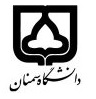 (کاربرگ طرح درس)                   تاریخ بهروز رسانی:               دانشکده     اقتصاد، مديريت و علوم اداري                                                                                                                                                                                                          نیمسال دوم سال تحصیلی97-98بودجهبندی درسمقطع: کارشناسی*  کارشناسی ارشد□  دکتری□مقطع: کارشناسی*  کارشناسی ارشد□  دکتری□مقطع: کارشناسی*  کارشناسی ارشد□  دکتری□تعداد واحد: نظری3 عملی...تعداد واحد: نظری3 عملی...فارسی: اقتصاد خرد 3فارسی: اقتصاد خرد 3نام درسپیشنیازها و همنیازها:پیشنیازها و همنیازها:پیشنیازها و همنیازها:پیشنیازها و همنیازها:پیشنیازها و همنیازها:Microeconomics(3)	لاتین:Microeconomics(3)	لاتین:نام درسشماره تلفن اتاق: 31533585شماره تلفن اتاق: 31533585شماره تلفن اتاق: 31533585شماره تلفن اتاق: 31533585مدرس/مدرسین : سيد محمد مستولي زادهمدرس/مدرسین : سيد محمد مستولي زادهمدرس/مدرسین : سيد محمد مستولي زادهمدرس/مدرسین : سيد محمد مستولي زادهمنزلگاه اینترنتی:منزلگاه اینترنتی:منزلگاه اینترنتی:منزلگاه اینترنتی:	mostolizadeh@semnan.ac.ir	پست الکترونیکی: 	mostolizadeh@semnan.ac.ir	پست الکترونیکی: 	mostolizadeh@semnan.ac.ir	پست الکترونیکی: 	mostolizadeh@semnan.ac.ir	پست الکترونیکی: برنامه تدریس در هفته و شماره کلاس:يكشنبه(16-14) و دوشنبه(11-10)برنامه تدریس در هفته و شماره کلاس:يكشنبه(16-14) و دوشنبه(11-10)برنامه تدریس در هفته و شماره کلاس:يكشنبه(16-14) و دوشنبه(11-10)برنامه تدریس در هفته و شماره کلاس:يكشنبه(16-14) و دوشنبه(11-10)برنامه تدریس در هفته و شماره کلاس:يكشنبه(16-14) و دوشنبه(11-10)برنامه تدریس در هفته و شماره کلاس:يكشنبه(16-14) و دوشنبه(11-10)برنامه تدریس در هفته و شماره کلاس:يكشنبه(16-14) و دوشنبه(11-10)برنامه تدریس در هفته و شماره کلاس:يكشنبه(16-14) و دوشنبه(11-10)اهداف درس:اقتصاد خرد يكي از دروس زيربنايي علم اقتصاد بوده و ديد اقتصادي را در زندگي به افراد مي دهد.اهداف درس:اقتصاد خرد يكي از دروس زيربنايي علم اقتصاد بوده و ديد اقتصادي را در زندگي به افراد مي دهد.اهداف درس:اقتصاد خرد يكي از دروس زيربنايي علم اقتصاد بوده و ديد اقتصادي را در زندگي به افراد مي دهد.اهداف درس:اقتصاد خرد يكي از دروس زيربنايي علم اقتصاد بوده و ديد اقتصادي را در زندگي به افراد مي دهد.اهداف درس:اقتصاد خرد يكي از دروس زيربنايي علم اقتصاد بوده و ديد اقتصادي را در زندگي به افراد مي دهد.اهداف درس:اقتصاد خرد يكي از دروس زيربنايي علم اقتصاد بوده و ديد اقتصادي را در زندگي به افراد مي دهد.اهداف درس:اقتصاد خرد يكي از دروس زيربنايي علم اقتصاد بوده و ديد اقتصادي را در زندگي به افراد مي دهد.اهداف درس:اقتصاد خرد يكي از دروس زيربنايي علم اقتصاد بوده و ديد اقتصادي را در زندگي به افراد مي دهد.امکانات آموزشی مورد نیاز:امکانات آموزشی مورد نیاز:امکانات آموزشی مورد نیاز:امکانات آموزشی مورد نیاز:امکانات آموزشی مورد نیاز:امکانات آموزشی مورد نیاز:امکانات آموزشی مورد نیاز:امکانات آموزشی مورد نیاز:امتحان پایانترمامتحان میانترمارزشیابی مستمر(کوئیز)ارزشیابی مستمر(کوئیز)فعالیتهای کلاسی و آموزشیفعالیتهای کلاسی و آموزشینحوه ارزشیابینحوه ارزشیابی***درصد نمرهدرصد نمرهاقتصاد خرد هال وارياناقتصاد خرد هال وارياناقتصاد خرد هال وارياناقتصاد خرد هال وارياناقتصاد خرد هال وارياناقتصاد خرد هال واريانمنابع و مآخذ درسمنابع و مآخذ درستوضیحاتمبحثشماره هفته آموزشیمعرفي اقتصاد خرد 31اقتصاد رفاه-بهينه پارتو در اقتصاد بدون توليد با دو مصرف كننده 2اقتصاد رفاه-بهينه پارتو در اقتصاد با دو توليدكننده3اقتصاد رفاه-تعادل عمومي4اقتصاد رفاه-تابع رفاه اجتماعي5ريسك و نااطميناني6ريسك و نااطميناني-توابع مطلوبيت و احتمالات-مطلوبيت انتظاري7ريسك و ناطميناني-تعادل بازار و رفاه اقتصادي8ريسك و ناطميناني-مدل مطلوبيت انتظاري9اقتصاد اطلاعات10اقتصاد اطلاعات-اطلاعات نامتقارن11اقتصاد اطلاعات و انتخاب در شرايط نااطميناني12اقتصاد اطلاعات13نظريه بازي ها14كاربرد نظريه بازي ها15كاربرد نظريه بازي ها16